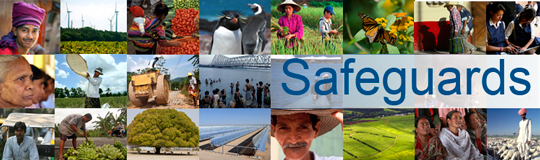 The World Bank Review and Update of the World Bank’s Environmental and Social Safeguard PoliciesConsultation Multi-stakeholder Meeting – List of ParticipantsDate: 10 April 2013CITY, COUNTRY:  BHUBANESWAR, INDIADate: 10 April 2013City, COUNTRY: BHUBANESWAR, INDIAMeeting with the Women with Disability India Network – participants listed below.  The meeting was held separately to accommodate the participants’ schedule.No.Participant NameOrganization RepresentedOrganization Type1Mr. Jayanta Kumar MohantyGMR Kamalanga Energy LimitedPrivate Sector2Mr. Gadadhar PradhanOrissa Development Action Forum(ODAF)Non-governmental organization3Mr. M.L.Shankar KaarmukilanNational Law University, CuttackAcademia4Mr. Sankarsana HotaPeople's Institute for Participatory Action Research (PIPAR)Non-governmental organization5Mr. Binod Chandra MishraTata Services LimitedPrivate Sector6Mr. Paramjyot SinghMichigan State UniversityAcademia7Mr. Laxmikant PaikraySahavagi Vikas AbhiyanNon-governmental organization8Mr. Rajnish DasVisa Steel LimitedPrivate Sector9Mr. Harapad MarpanSVH10Mr. Balaji PandeyInstitute for Socio-Economic Development (ISED)Think Tank11Dr. Sruti MohapatraDisabled People’s InternationalNon-governmental organization12Ms. Nandini SarangiTata Steel LimitedPrivate Sector13Mr. Srinivas PanigrahyGopabandhu Academy of Administration, Govt. of OdishaTraining Institute14Mr. Pradeep Kumar NayakGopabandhu Academy of Administration, Govt. of OdishaTraining and Research Institute15Mr. Ashoka Kumar SinghaCTRAN ConsultingPrivate Sector16Mr. Pramoda Kishor AcharyaCommittee for Legal Aid to Poor (CLAP)Non-governmental organization17Mr.Ujjwal ChatterjeeTata Sponge Iron LimitedPrivate Sector18Ms. Supriya PattanayakDFIDBilateral19Mr. Manoj Kumar SahuDFIDBilateral20Ms. Supriti MishraInternational Management Institute (IMI)Academia21Fr. Paul Fernandes, S.J.Xavier Institute of ManagementAcademia22Mr. M.SrinivasuluDisabled Peoples’ International (DPI) and NPDONon-governmental organization23Dr. Reshmy NairAdministrative Staff College of IndiaTraining Institute24Dr. D.K.BeheraState Pollution Control BoardGovernment25Mr. Ajit Kumar SatapathyOdisha State Road Project
Government26Mr. Abani Bhusan Ray Orissa Voluntary Health Association (OVHA)Non-governmental organizationNo.Participant NameOrganization RepresentedOrganization Type1Prof. (Ms) Asha HansWomen with Disability India Network (WWDIN)Non-governmental organization2Mr. Sudipta MishraWomen with Disability India Network (WWDIN)Non-governmental organization3Ms. Manju Lata PandaWomen with Disability India Network (WWDIN)Non-governmental organization